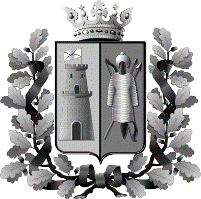 ПОСТАНОВЛЕНИЕ В соответствии со статьей 66 Областного закона от 08.08.2011 № 645-ЗС «О выборах депутатов представительных органов муниципальных образований в Ростовской области» и на основании данных первого экземпляра протокола № 1 о результатах выборов по Октябрьскому одномандатному избирательному округу № 16 по выборам депутата Ростовской-на-Дону городской Думы шестого созыва, Муниципальная избирательная комиссия города Ростова-на-ДонуПОСТАНОВЛЯЕТ:1. Признать дополнительные выборы депутата Ростовской-на-Дону городской Думы шестого созыва по Октябрьскому одномандатному избирательному округу № 16 состоявшимися и действительными.2. Установить, что в Ростовскую-на-Дону городскую Думу шестого созыва по Октябрьскому одномандатному избирательному округу № 16 избран Камышный Вячеслав Николаевич 1961 года рождения; место жительства Ростовская область, город Ростов-на-Дону; Общество с ограниченной ответственностью «Юг-Моторс», генеральный директор; выдвинут: Всероссийская политическая партия «ЕДИНАЯ РОССИЯ»; член Всероссийской политической партии «ЕДИНАЯ РОССИЯ».3. Опубликовать настоящее постановление в средствах массовой информации и разместить на сайте Муниципальной избирательной комиссии города Ростова-на-Дону.Председатель комиссии						             А. В. ЛосевСекретарь комиссии					         И. В. ВойцеховскаяМуниципальная избирательная комиссия города Ростова-на-Дону19 сентября 2016 годаг. Ростов-на-Дону                          № 56-1  О результатах дополнительных выборов депутата Ростовской-на-Дону городской Думы шестого созыва по Октябрьскому одномандатному избирательному округу № 16 18 сентября 2016 года